Important that we should not be having any physical meetings. We should be following all the Government instructions about this. The website should have “temporarily suspended” against every meeting. Groups can decide whether to put the link to the meeting or not on the website. Its important to take this seriously as there are a number of vulnerable people in the rooms. IT committee appear to be placing up notices and supporting meetings going online. What’s the WSC’s take on the situation? – they are meeting via zoom. Taking a wait and see approach. Issues of fund flow right now, particularly for low income countries. How are groups fund flowing while meeting online? Some groups sharing bank account details to allow transfer of 7th trad funds during the online meeting. Issue of “non-members” joining online meetings causing troubles. Everything up in the air, difficult to know what will happen for NA meetings/ service meetings / events. Or how long lock down will last.Some questions to review service structure have been developed was shared with David S during a Microsoft Teams meeting. Currently we are delayed on this one due to COVID19. Last event to deliver a workshop a Toowoomba was cancelled due to COVID19. Encouraging some members from the area to join the Board even if just to observe. Considering doing a virtual version of the workshop/meeting for Toowoomba. Cameron still receiving phonecalls from Toowoomba phoneline. Needs to figure this out with Bruce (IT). Cairns phoneline is working. Brisbane’s phoneline is working. Cameron has met with Regional Outreach and is positive about working with her in future.Next MeetingMay 4th 2020 7:30pmCarried over / continuing Agenda items: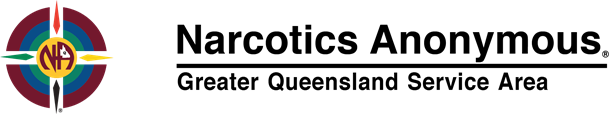 Board Meeting6/4/207:30pmService Prayer:God grant us the knowledge that we may work according to your divine precepts. Instill in us a sense of your purpose. Make us servants of your will and grant us a bond of selflessness, that this truly be your work, not ours: and that no addict anywhere need die from the horrors of addiction.God grant us the knowledge that we may work according to your divine precepts. Instill in us a sense of your purpose. Make us servants of your will and grant us a bond of selflessness, that this truly be your work, not ours: and that no addict anywhere need die from the horrors of addiction.God grant us the knowledge that we may work according to your divine precepts. Instill in us a sense of your purpose. Make us servants of your will and grant us a bond of selflessness, that this truly be your work, not ours: and that no addict anywhere need die from the horrors of addiction.MattBonnieMichael, Bonnie, Tony, JJ, Meredith, Cameron, Matt, Jason TTonyInform groups that they can provide Bank Account to members to transfer 7th tradition during meetings – create a notice for website/ GSF’s etc. Info on website. JJ13/4/20Devise etiquette for online meeting procedures – distribute via website /GSF’s etc. Matt13/4/20Service structure reviewTonyOutreach ToowoombaCameronCam to follow up with IT about Toowoomba phonelineCam WConventionNoneConvention – cancelled due to COVID19. Convention – cancelled due to COVID19. Convention – cancelled due to COVID19. Convention – cancelled due to COVID19. Standing Agenda Items:Standing Agenda Items:Standing Agenda Items:Standing Agenda Items:???l